附件2安阳市人民医院2022住院医师规范化培训导师列表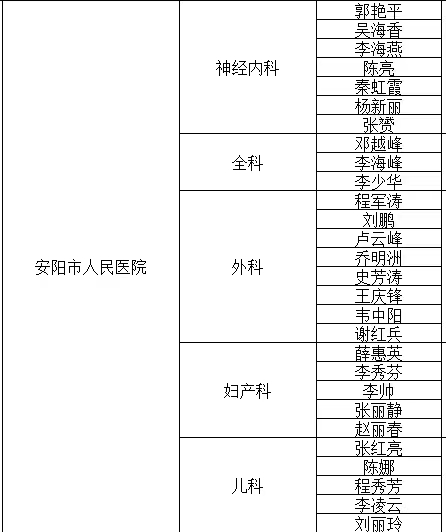 